Уважаемые родители!Экспертный центр "Движение без опасности" предлагает Вам принять  участие вместе с детьми в федеральных  акциях. bezdtp.ru›bezdtp/ru/culture_on_road_contest_school   Привлеките внимание детей и подростков к теме безопасности дорожного движения, позволив им самостоятельно разработать безопасный маршрут от дома до школы. Конкурс  «Схема Дорожной безопасности»!Ознакомьтесь с условиями   Конкурса.Составьте вместе с детьми «Схему дорожной безопасности».Сфотографируйте схему и выложите фотографию на сайте Бездтп.рф Не забудьте поделиться новостью в социальных сетях. Собирайте «лайки» в поддержку именно вашей школы.У вас будет шанс выиграть главный приз – видеокамеру!  Учить ребенка безопасному поведению в дорожной среде необходимо постоянно, учитывая взросление ребенка и изменение его роли в качестве участника дорожного движения.Беседа, игровой метод обучения и, конечно, личный пример – Ваши самые лучшие помощники. Детский творческий конкурс  «Я зажигаю»Ознакомьтесь с условиями   Конкурса.Предложите ребенку нарисовать своего любимого сказочного или мультипликационного героя, который соблюдает правила дорожного движения. Разместите работу на странице конкурса Собирайте лайки и друзья в соц сетях вам в помощь. Уникальные дизайнерские пуховики со световозвращающими элементами могут стать Вашими.За безопасность на дорогах России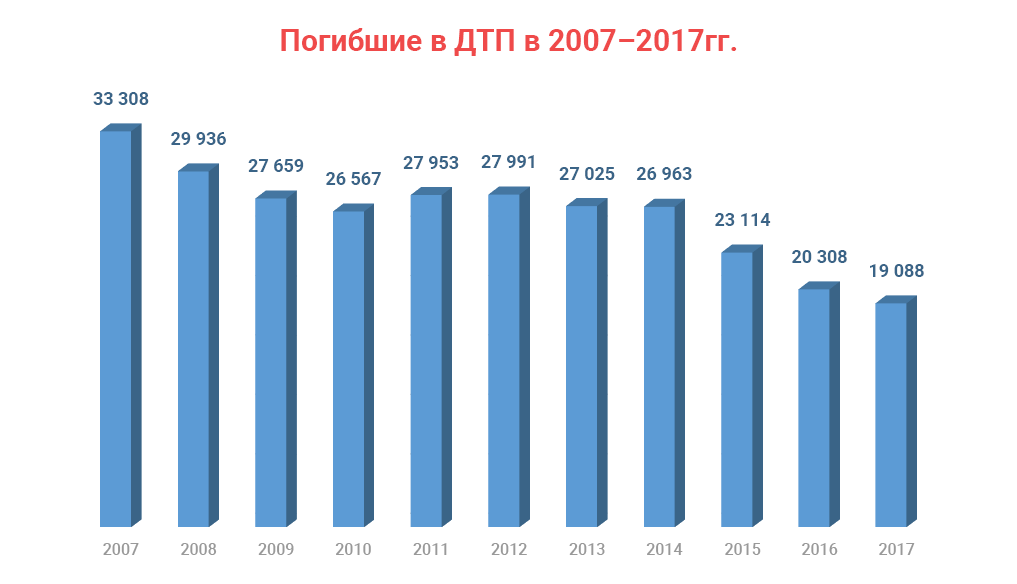 